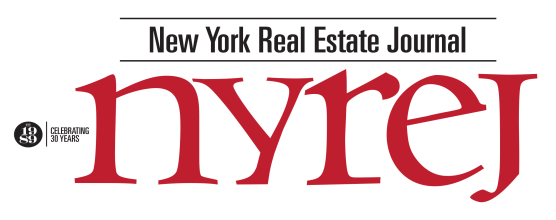 Ones to Watch DEADLINE to SUBMIT:  April 2Required Information:Name:Title:Company Name:                 Candidate’s Email Address:     Candidate’s Telephone: List 2-3 real estate associations or organizations that you are currently a member of:Please respond to one or more of the following questions:125 words or less per question – What recent project, transaction or accomplishment are you most proud of?How do you keep your team motivated despite conflicts and obstacles? Who was/is your mentor and how did s/he influence/help you in your career?How do you contribute to your community or your profession?What did you want to be when you grew up?What led you to your current profession?Top three things on your bucket list:Favorite quote:How to SubmitResponses must be submitted in THIS word doc (do not delete any questions)Rename file: OTW21 + your last name (ex.OTW21WOLF.doc)SUBJECT LINE: OTW21 First and Last Name (ex. OTW21 Kristine Wolf) Headshot must be submitted as jpg or pdf attachment (file size 100k-5mb)Responses saved as a PDF file will NOT be acceptedSubmit to: Kristine Wolf at kwolf@nyrej.comNomination Deadline: April 2NYREJ reserves the right to edit your submission for editorial format and length